     КАРАР                                                                           РАСПОРЯЖЕНИЕ03 октябрь 2016 йыл                          № 14                   03 октября 2016 года       О проведении месячника гражданской  обороны в сельском поселении Кшлау-Елгинский сельсовет    На основании Распоряжения Правительства Российской Федерации от 2 августа 2016 года :       1.Провести месячник гражданской защиты в сельском поселении в период с 4 октября по 4 ноября 2016 года.       2.Разработать план месячника гражданской защиты  и организовать подготовку и проведение мероприятий месячника .      3. Предоставить отчет главному специалисту по гражданской защите  с рок до 04 ноября 2016 года.      4. Управлюящему делами разместить настоящее распоряжение на официальном сайте  сельского поселения.     5.Контроль за исполнением распоряжения оставляю за собой.Глава сельского поселения:                                Ф.В.СафинБАШҠОРТОСТАН РЕСПУБЛИКАҺЫАСҠЫН  РАЙОНЫ   МУНИЦИПАЛЬ РАЙОНЫНЫҢ КЫШЛАУЙЫЛГА  АУЫЛ  СОВЕТЫ АУЫЛ  БИЛӘМӘҺЕ ХӘКИМИӘТЕ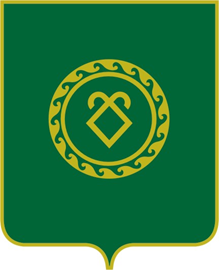                     АДМИНИСТРАЦИЯСЕЛЬСКОГО ПОСЕЛЕНИЯКШЛАУ-ЕЛГИНСКИЙ СЕЛЬСОВЕТМУНИЦИПАЛЬНОГО РАЙОНААСКИНСКИЙ РАЙОН РЕСПУБЛИКИ БАШКОРТОСТАН